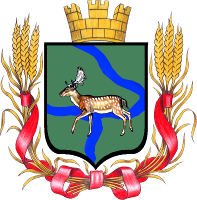 Администрация Еланского городского поселения Еланского муниципального района Волгоградской области 27 января  2020  года  № 21О внесении изменений  в постановление Главы Еланского городского поселения от 29 марта 2019 года № 71 «Об утверждении административного регламента предоставления муниципальной услуги "Утверждение схемы расположения земельного участка на кадастровом плане территории в целях раздела земельного участка, находящегося в муниципальной собственности Еланского городского поселения, и земельного участка, государственная собственность на который не разграничена, расположенного на территории Еланского городского поселения» В соответствии с  п.п. 29 ст.34 Федерального закона от                      23.06.2014 года №171-ФЗ «О внесении изменений в Земельный кодекс Российской Федерации и отдельные законодательные акты Российской Федерации,  Федеральным законом от 27 июля 2010 года № 210-ФЗ «Об организации предоставления государственных и муниципальных услуг», руководствуясь Уставом Еланского городского поселения Еланского муниципального района Волгоградской области,постановляю:1. Внести в административный регламент предоставление муниципальной услуги «Утверждение схемы расположения земельного участка на кадастровом плане территории в целях раздела земельного участка, находящегося в муниципальной собственности Еланского городского поселения, и земельного участка, государственная собственность на который не разграничена, расположенного на территории Еланского городского поселения», следующие изменения:       1.1.  Пункт  2.8.2. изложить в следующей редакции:         Основанием для отказа в утверждении схемы расположения земельного участка является: 1) несоответствие схемы расположения земельного участка ее форме, формату или требованиям к ее подготовке, которые установлены в соответствии пунктом 12  статьи 11.10   Земельного кодекса Российской Федерации ;2) полное или частичное совпадение местоположения земельного участка, образование которого предусмотрено схемой его расположения, с местоположением земельного участка, образуемого в соответствии с ранее принятым решением об утверждении схемы расположения земельного участка, срок действия которого не истек;3) разработка схемы расположения земельного участка с нарушением предусмотренных статьей 11.9 Земельного кодекса Российской Федерации требований к образуемым земельным участкам;4) несоответствие схемы расположения земельного участка утвержденному проекту планировки территории, землеустроительной документации, положению об особо охраняемой природной территории;5) расположение земельного участка, образование которого предусмотрено схемой расположения земельного участка, в границах территории, для которой утвержден проект межевания территории.2. Настоящее постановление вступает в силу после его официального опубликования (обнародования).Глава Еланскогогородского поселения		                                        		А.С.Гугучкин ПОСТАНОВЛЕНИЕ